2016-2017 Manhattan Marlins Swim Team 
Individual & Corporate Sponsorship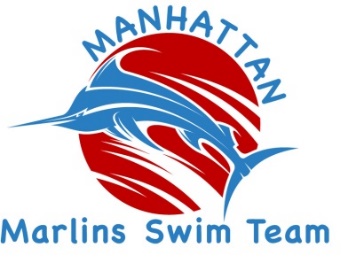 Your investment makes a difference!  We would like to thank you for your sponsorship by providing the following recognition opportunities:Minnow Level Sponsor ($100/year):  Recognition on the Manhattan Marlin Swim Team website, www.manhattanmarlins.org.Marlin Level Sponsor ($250/year):  All benefits listed above.  Business logo or name listed on team t-shirts.  Business card sized sponsorship acknowledgement for the company or individual in all swim meet programs.Bronze Level Sponsor ($500/year):  All benefits listed above. Quarter-page sponsorship acknowledgement for the company or individual in all swim meet programs. Silver Level Sponsor ($1,000/year):  All benefits listed above.   Half-page sponsorship acknowledgement for the company or individual in all swim meet programs, and individual event sponsor at any hosted swim meets.Gold Level Sponsor ($2,500/year):  All benefits listed above.   Full-page sponsorship acknowledgement for the company or individual in all swim meet programs, and individual event sponsor at any hosted swim meets.Platinum Level Sponsor ($5,000/year):  All benefits listed above.  Company or individual banner displayed at any hosted swim meets.--------------------------------------------------------------------------------------------------------------------------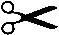 2016 Manhattan Marlins Swim Team SponsorshipEnclosed is my check to sponsor at the following level:             $5,000 Platinum Level		     $500 Bronze Level		        Other $__________      	             $2,500 Gold Level		  	     $250 Marlin Level      	             $1,000 Silver Level	    		     $100 Minnow Level         I/we grant permission to be publicly recognized.  Please contact _________________________ for logo/information related to our sponsorship.  Our company website URL is: ___________________________ and we grant permission for you to include our URL link on the Manhattan Marlins website in correlation to our sponsorship level.Name (print) ______________________________________________Address __________________________________________________City _____________________________ State _________ Zip _______Phone ___________________________ Email ___________________Thank you for your generous support!